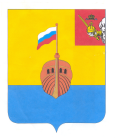 РЕВИЗИОННАЯ КОМИССИЯ ВЫТЕГОРСКОГО МУНИЦИПАЛЬНОГО РАЙОНА162900, Вологодская область, г. Вытегра, пр. Ленина, д.68тел. (81746)  2-22-03,  факс (81746) ______,       e-mail: revkom@vytegra-adm.ruЗАКЛЮЧЕНИЕна отчет об исполнении бюджета сельского поселения Кемское за 9 месяцев 2022 года   11.11.2022 г.                                                                                      г. ВытеграЗаключение Ревизионной комиссии Вытегорского муниципального района к отчету об исполнении бюджета сельского поселения Кемское (далее – бюджет поселения) за 9 месяцев 2022 года подготовлено в соответствии с требованиями Бюджетного кодекса Российской Федерации, Положения о Ревизионной комиссии Вытегорского муниципального района.Анализ поступлений и фактического расходования бюджетных средств, произведён по данным отчёта об исполнении бюджета поселения за 9 месяцев 2022 года, утвержденного постановлением Администрации сельского поселения Кемское от 03.11.2022 г № 37. Бюджет поселения на 2022 год утверждён решением Совета сельского поселения Кемское от 16.12.2021 года № 174 «О бюджете сельского поселения Кемское на 2022 год и плановый период 2023 и 2024 годов» (далее – решение о бюджете) по доходам в сумме 3859,4 тыс. рублей, по расходам в сумме 3859,4 тыс. рублей. Бюджет принят без дефицита.Исполнение основных характеристикЗа 9 месяцев 2022 года в решение о бюджете изменения вносились 3 раза. В результате внесенных изменений плановые показатели бюджета поселения по доходам составили 4498,3 тыс. рублей (+ 638,9 тыс. рублей, или 16,6 %), по расходам составили 4921,7 тыс. рублей (+ 1062,3 тыс. рублей). Дефицит бюджета утвержден в сумме 423,4 тыс. рублей.   За отчетный период 2022 года доходы бюджета поселения исполнены в сумме 3456,7 тыс. рублей, или на 76,8 % от годового плана, расходы – в сумме 2982,3 тыс. рублей, или на 60,6 % от годовых значений.По итогам исполнения бюджета за 9 месяцев 2022 года сформировался профицит бюджета поселения в сумме 474,4 тыс. рублей. Доходы бюджета поселенияАнализ исполнения доходной части бюджета поселения по состоянию на 1 октября 2022 года представлен в таблице:	              (тыс. рублей)За 9 месяцев 2022 года в бюджет поселения поступило налоговых и неналоговых доходов в сумме 302,9 тыс. рублей, что составило 79,5 % от плана на год. По сравнению с аналогичным периодом 2021 года налоговых и неналоговых доходов поступило больше на 188,7 тыс. рублей, или в 2,7 раза что обусловлено ростом поступлений доходов по имущественным налогам. Поступления по налоговым доходам составили 293,2 тыс. рублей, или 79,7 % от годового уточнённого плана. По сравнению с аналогичным периодом 2021 года налоговых доходов поступило на 188,7 тыс. рублей, или в 2,8 раза больше. Налоговые доходы составили:- земельный налог в сумме 224,8 тыс. рублей, или 82,6% от плана на 2022 год, в том числе: земельный налог с организаций – 206,1 тыс. рублей, или на 87,3 % от годового плана, земельный налог с физических лиц – 18,7 тыс. рублей, или на 51,9 % от годового плана. По сравнению с аналогичным периодом 2021 года земельного налога поступило больше на 177,3 тыс. рублей, или в 4,7 раза. - налог на имущество физических лиц в сумме 17,0 тыс. рублей, или 42,5 % от плана на год. По сравнению с аналогичным периодом 2021 года налога поступило больше на 12,6 тыс. рублей, или в 3,9 раза.- налог на доходы физических лиц в сумме 41,1 тыс. рублей, или на 76,1 % от плана на 2022 год, что больше на 2,1 тыс. рублей, или на 5,4 %, чем за 9 месяцев 2021 года;  - доходы от поступления государственной пошлины в сумме 10,3 тыс. лей, или в 5,1 раза больше годового плана (за 9 месяцев 2021 года поступило госпошлины на сумму 13,6 тыс. рублей). В структуре налоговых доходов в отчетном периоде основной доходный источник - земельный налог (76,7 % от общего объема поступивших налоговых доходов).  Неналоговые доходы поступили на уровне аналогичного периода 2021 года в сумме 9,7 тыс. рублей (74,6 % от плана на год).  Неналоговые доходы представлены доходами от использования муниципального имущества (сдача имущества в аренду). Доля налоговых и неналоговых доходов в общем объеме доходов поселения – 8,8 %.Безвозмездные поступления составили 3153,8 тыс. рублей, или 76,6 % от годовых плановых назначений, из них:- дотации 2981,1 тыс. рублей (77,5 % от плана), в том числе:  дотации на поддержку мер по обеспечению сбалансированности бюджетов 985,3 тыс. рублей (83,3 % от плана),  дотации на выравнивание бюджетной обеспеченности 1995,8 тыс. рублей (75,0 % от планового показателя); - субсидии 93,0 тыс. рублей (56,7 % от плана), в том числе:   на организацию уличного освещения 93,0 тыс. рублей (поступившие средства субсидии освоены на 60,5 %);   - субвенции 79,7 тыс. рублей (73,1 % от годового плана), в том числе:     на осуществление первичного воинского учета 79,7 тыс. рублей (освоены на 100,0 %);             единая субвенция бюджетам сельских поселений из бюджета субъекта Российской Федерации при годовом плановом показателе 2,0 тыс. рублей в отчетном периоде не поступала;       По сравнению с аналогичным периодом 2021 года безвозмездных поступлений поступило больше на 575,8 тыс. рублей, или на 22,3 %, в том числе за счет дотаций - на 562,9 тыс. рублей.Доля безвозмездных поступлений в общем объеме доходов поселения составила 91,2 %. Безвозмездные поступления – основной источник доходов бюджета поселения. Общий размер поступлений за 9 месяцев текущего года увеличился по сравнению с аналогичным периодом прошлого года на 764,5 тыс. рублей, или на 28,4 %. Анализ исполнения доходов бюджета сельского поселения Кемское по видам доходов за 9 месяцев 2022 года представлен в приложении 1 к Заключению.                                          3.  Расходы бюджета поселенияРасходы бюджета за 9 месяцев 2022 года составили 2982,3 тыс. рублей, или 60,6 % к годовым плановым назначениям. По сравнению с показателем на 01.10.2021 года расходы увеличились на 486,1 тыс. рублей, или на 19,5 %. Рост расходов обусловлен увеличением расходов на обеспечение деятельности органов местного самоуправления и проведение выборов.   Плановые показатели по расходам бюджета поселения в отчете об исполнении бюджета за 9 месяцев соответствуют плановым показателям, утвержденным решением о бюджете.         Анализ исполнения расходной части бюджета поселения за 9 месяцев 2022 года представлен в таблице:                                                                                                                                                   (тыс. рублей)        Наибольший удельный вес в структуре расходов бюджета поселения занимают расходы по разделу 01 «Общегосударственные вопросы» - 70,1 % от общего объема расходов поселения.        По разделу 01 «Общегосударственные вопросы» исполнение годового плана составило 2089,6 тыс. рублей, или 71,6% к уточненным бюджетным назначениям. По сравнению с аналогичным периодом 2021 года объем расходов увеличился на 723,7 тыс. рублей, или на 53,0 %.        По подразделу 0102 «Функционирование высшего должностного лица субъекта Российской Федерации и муниципального образования» расходы составили 658,1 тыс. рублей (2021 г. – 553,9 тыс. рублей), или 73,6 % от годовых бюджетных назначений. Расходы направлены на содержание главы муниципального образования (выплаты заработной платы, включая уплату налогов и взносы в фонды).          По подразделу 0104 «Функционирование Правительства Российской Федерации, высших исполнительных органов государственной власти субъектов Российской Федерации, местных администраций» расходы исполнены в сумме 1092,1 тыс. рублей (2021 г. – 701,4 тыс. рублей), или на 68,2 % от плана.           Расходы по данному подразделу составили:- расходы на обеспечение деятельности органов местного самоуправления -1075,8 тыс. рублей (68,2 % от плана), в том числе: расходы на выплаты персоналу составили 643,5 тыс. рублей, на закупку товаров, работ, услуг – 430,3 тыс. рублей, на уплату налогов, сборов – 2,0 тыс. рублей;- межбюджетные трансферты, перечисляемые в бюджет района на осуществление отдельных полномочий администрацией района в соответствии с заключенными соглашениями – 16,3 тыс. рублей;          Бюджетные назначения по подразделу 0106 «Обеспечение деятельности финансовых, налоговых и таможенных органов и органов финансового (финансово-бюджетного) надзора» исполнены в сумме 105,8 тыс. рублей, или на 75,0 %. Расходы по данному подразделу были направлены на обеспечение отдельных полномочий за счет средств поселения в соответствии с заключенными соглашениями, в том числе: на обеспечение деятельности финансовых органов – 74,9 тыс. рублей, на обеспечение полномочий по внешнему контролю – 30,9 тыс. рублей.               Расходы по обеспечению проведения выборов и референдумов (подраздел 0107 «Обеспечение проведения выборов и референдумов») исполнены в сумме 230,3 тыс. рублей, или на 98,1 % от годового плана.          Расходы по подразделу 0113 «Другие общегосударственные вопросы» составили 3,3 тыс. рублей, или 100,0 % от плана. Средства были направлены на уплату взносов в Ассоциацию «Совет муниципальных образований Вологодской области».        В отчетном периоде 2022 года финансирование расходов из Резервного фонда администрации поселения не производилось.          По разделу 02 «Национальная оборона» исполнение годового планового показателя составило 79,7 тыс. рублей, или 74,4 %. К аналогичному периоду прошлого года исполнение составило 117,9 %.        Расходы произведены по подразделу 0203 «Мобилизационная и вневойсковая подготовка» за счет субвенции из федерального бюджета на осуществление первичного воинского учета. Средства направлены на выплаты персоналу.         Бюджетные назначения по разделу 03 «Национальная безопасность и правоохранительная деятельность» исполнены в сумме 2,9 тыс. рублей, или на 9,7 % от плана на год. Расходы по данному разделу осуществлялись по подразделу 0310 «Защита населения и территории от чрезвычайных ситуаций природного и техногенного характера, пожарная безопасность». Средства направлены на мероприятия по обеспечению пожарной безопасности на территории поселения.         По разделу 05 «Жилищно-коммунальное хозяйство» расходы исполнены на 22,1 % от плана, что составило 227,4 тыс. рублей, в рамках муниципальной программы «Благоустройство территории сельского поселения Кемское на 2022 - 2025 годы». По сравнению с аналогичным периодом 2021 года объем расходов уменьшился на 245,6 тыс. рублей, или на 51,9 %.          По подразделу 0502 «Коммунальное хозяйство» расходы исполнены в сумме 56,3 тыс. рублей, или на 34,4 % от плана. Средства (субсидия из областного бюджета) были направлены на организацию уличного освещения (закупка энергетических ресурсов).         По подразделу 0503 «Благоустройство» расходы исполнены в сумме 171,1 тыс. рублей, или на 19,8 % от уточненного плана на год. Средства были направлены: на организацию уличного освещения в населенных пунктах поселения – 103,0 тыс. рублей, прочие мероприятия по благоустройству поселений – 20,0 тыс. рублей, благоустройство и содержание кладбищ – 48,1 тыс. рублей.          По разделу 07 «Образование» расходы исполнены по подразделу 0707 «Молодежная политика» в сумме 5,0 тыс. рублей, или на 100,0 % от плана на год. Средства направлены на проведение мероприятий для детей и молодежи.          По разделу 08 «Культура, кинематография» исполнение расходов за 9 месяцев 2022 года составило 75,0 %, или 301,7 тыс. рублей. К аналогичному периоду прошлого года исполнение составило 103,6 %. Исполнены расходы по подразделу 0801 «Культура». Расходы составили межбюджетные трансферты, перечисляемые из бюджета поселения в бюджет района на осуществление администрацией района полномочий в сфере культуры по соглашению.         По разделу 10 «Социальная политика» расходы исполнены в сумме 203,9 тыс. рублей, или на 61,1 % от плана на год. Исполнены на уровне аналогичного периода 2021 года (204,0 тыс. рублей.) Расходы исполнены по подразделу 1001 «Пенсионное обеспечение».  Денежные средства направлены на доплаты к пенсии бывшим главам поселения.        Бюджетные назначения по разделу 11 «Физическая культура и спорт» исполнены по подразделу 1101 «Физическая культура» в сумме 72,1 тыс. рублей, или на 75,0 % от плана. Расходы составили межбюджетные трансферты, перечисляемые из бюджета поселения в бюджет района на осуществление администрацией района полномочий в сфере физической культуры и спорта по соглашению.        Расходы на социальную сферу составили 577,7 тыс. рублей, или 19,4 % от общего объема расходов.          Анализ исполнения расходов бюджета сельского поселения Кемское по разделам, подразделам за 9 месяцев 2022 года представлен в приложении 2 к Заключению.  4. Реализация целевых программ. Решением о бюджете в 2022 году планируется реализация муниципальной программы «Благоустройство территории сельского поселения Кемское на 2021 - 2025 годы», утвержденной постановлением Администрации сельского поселения Кемское от 12.05.2021 г. № 8.    Первоначально на реализацию программы в 2022 году предусмотрено бюджетных ассигнований в сумме 338,9 тыс. рублей, или 18,9 % от общего утвержденного объема расходов поселения. За 9 месяцев 2022 года объем бюджетных ассигнований увеличился на 719,0 тыс. рублей, или в 3,1 раза и составил 1057,9 тыс. рублей, или 21,5 % от общего объема расходов поселения. В отчетном периоде исполнение бюджета в рамках программы составило 230,3 тыс. рублей, или 21,8 % от уточненного плана на год. Расходы исполнены по 2 разделам из 8 составляющих структуру бюджета поселения: по разделу 03 «Национальная безопасность и правоохранительная деятельность» - 2,9 тыс. рублей, по разделу 05 «Жилищно – коммунальное хозяйство» в сумме 227,4 тыс. рублей.  Доля программного финансирования в общих расходах поселения в отчетном периоде составила 7,7 %.                                  5.  Дефицит бюджета поселения.         Решением Совета сельского поселения Кемское от 16.12.2021 г. № 174 «О бюджете сельского поселения Кемское на 2022 год и плановый период 2023 и 2024 годов» бюджет на 2022 год утвержден бездефицитный. В результате внесенных изменений в плановые показатели по расходам дефицит бюджета утвержден в объеме 423,4 тыс. рублей.  Источниками финансирования дефицита бюджета являются изменение средств на счетах бюджета по состоянию на 01.01.2022 года. Размер дефицита соответствует требованиям, установленным пунктом 3 статьи 92.1 Бюджетного кодекса РФ.        По итогам исполнения бюджета за 9 месяцев 2022 года сложился профицит бюджета в сумме 474,4 тыс. рублей. 6. Анализ состояния дебиторской и кредиторской задолженности        Ревизионной комиссией ВМР проанализирована дебиторская и кредиторская задолженности по поселению по состоянию на 01.10.2022 года на основании форм 0503169 «Сведения по дебиторской и кредиторской задолженности».        Информация о динамике дебиторской задолженности по состоянию на 01.01.2022 года и 01.10.2022 года приведена в таблице:                                                                                                                     (тыс. рублей)       По состоянию на 01.10.2022 года объем дебиторской задолженности составил 9110,1 тыс. рублей и сократился по сравнению с показателем на 01.01.2022 года (11243,5 тыс. рублей) на 2133,4 тыс. рублей, или на 19,0 %. В структуре дебиторской задолженности по состоянию на 01.10.2022 года наибольший удельный вес занимают расчеты по доходам – 8584,0 тыс. рублей, или 94,2 %.        Объем дебиторской задолженности на 01.10.2022 года без учета задолженности по доходам составил 526,1 тыс. рублей, что больше чем на начало года (15,3 тыс. рублей) на 510,8 тыс. рублей. Рост в основном обусловлен перечислением авансами иных межбюджетных трансфертов из бюджета поселения в бюджет района по соглашениям на исполнение переданных полномочий (+ 495,9 тыс. рублей).           Просроченная дебиторская задолженность состоит из задолженности по расчетам с плательщиками налогов (задолженность по доходам) и по состоянию на 01.10.2022 года составила 34,9 тыс. рублей (- 16,1 тыс. рублей к началу года).        Информация о динамике кредиторской задолженности по состоянию на 01.01.2022 года и 01.10.2022 года приведена в таблице:                                                                                                                                                                                   (тыс. рублей)        По состоянию на 01.10.2022 года объем кредиторской задолженности составил 986,9 тыс. рублей и увеличился по сравнению с показателем на 01.01.2022 года (115,8 тыс. рублей) на 871,1 тыс. рублей, или в 8,5 раз. В структуре кредиторской задолженности по состоянию на 01.10.2022 года наибольший удельный вес занимают расчеты по доходам – 239,1 тыс. рублей, или 24,2 %.         Объем кредиторской задолженности на 01.10.2022 года без учета задолженности по доходам составил 747,8 тыс. рублей, что больше чем на начало года (51,3 тыс. рублей) на 696,5 тыс. рублей. Увеличение кредиторской задолженности в целом произошло в первую очередь из-за увеличения задолженности по принятым обязательствам (+650,4 тыс. рублей), в том числе из-за увеличения задолженности по расчетам по прочим работам, услугам (+ 577,2 тыс. рублей).         Просроченная кредиторская задолженность отсутствует.              Выводы и предложения.        Отчет об исполнении бюджета сельского поселения Кемское представлен в Совет сельского поселения Кемское в соответствии с Положением «О бюджетном процессе в сельском поселении Кемское», утвержденным решением Совета сельского поселения Кемское от 25.04.2016 г.  № 107 (с изменениями).         Данные отчета достоверно и полно отражают исполнение основных характеристик бюджета поселения за 9 месяцев 2022 года.        Бюджет за 9 месяцев 2022 года выполнен по доходам на сумму 3456,7 тыс. рублей, или на 76,8 % от годового плана, расходы исполнены на сумму 2982,3 тыс. рублей, или на 60,6 % от плана, установленного на текущий год.        Бюджет поселения за 9 месяцев 2022 года исполнен с профицитом в сумме 474,4 тыс. рублей.         Плановые показатели по доходам, расходам и источникам финансирования дефицита бюджета поселения в отчете об исполнении бюджета за 9 месяцев соответствуют плановым показателям, утвержденным решением о бюджете.        По сравнению с аналогичным периодом прошлого года общий размер поступлений за 9 месяцев текущего года увеличился по сравнению с аналогичным периодом прошлого года на 764,5 тыс. рублей, или на 28,4 % за счет увеличения поступлений безвозмездных поступлений. Основной источник доходов бюджета поселения - безвозмездные поступления.         Общий объем расходов бюджета поселения по сравнению с аналогичным периодом 2021 года увеличился на 486,1 тыс. рублей, или на 19,5 %. Рост расходов обусловлен увеличением расходов на обеспечение деятельности органов местного самоуправления и проведение выборов.   Исполнение бюджета в рамках муниципальной программы составило 230,3 тыс. рублей, или 21,8 % от уточненного плана на год. Доля программных расходов в общих расходах поселения за 9 месяцев 2022 года составила 7,7 %.Объем дебиторской задолженности на 01.10.2022 года без учета задолженности по доходам составил 526,1 тыс. рублей, что больше чем на начало года на 510,8 тыс. рублей. Объем кредиторской задолженности на 01.10.2022 года без учета задолженности по доходам составил 747,8 тыс. рублей, что больше чем на начало года на 696,5 тыс. рублей.              Ревизионная комиссия Вытегорского муниципального района предлагает:- рассмотреть представленный отчет об исполнении бюджета сельского поселения Кемское за 9 месяцев 2022 года с учетом подготовленного анализа;- привести муниципальную программу в соответствие с решением о бюджете поселения (с изменениями);- принять меры к сокращению кредиторской задолженности, возникшей перед поставщиками работ, услуг.  Аудитор Ревизионной комиссии                                                   О.Е. НестероваНаименование показателяИсполнено на01.10.20212022 год2022 год2022 годНаименование показателяИсполнено на01.10.2021Уточненныйгодовой планИсполнено на     01.10.2022% исполнения к годовому плануДоходы бюджета - итого2692,2        4498,33456,776,8Налоговые доходы104,5368,0293,279,7Неналоговые доходы9,713,09,774,6Налоговые и неналоговые доходы114,2381,0302,979,5Безвозмездные поступления, в том числе: 2578,04117,33153,876,6Дотации 2418,23844,32981,177,5Субсидии 92,2163,993,056,7Субвенции 67,6109,179,773,1НаименованиеИсполнено за 9 месяцев 2021 года2022 год2022 год2022 год2022 годНаименованиеИсполнено за 9 месяцев 2021 годаУточненный годовой планИсполнено% исполнения к уточненному бюджету% исполнения к уровню 2021 года123456Общегосударственные вопросы1365,92919,62089,671,6%153,0%Национальная оборона67,6107,179,774,4%117,9%Национальная безопасность и правоохранительная деятельность24,030,02,99,7%12,1%Жилищно-коммунальное хозяйство473,01027,9227,422,1%48,1%Образование5,05,05,0100,0%100,0%Культура, кинематография291,2402,3301,775,0%103,6%Социальная политика204,0333,7203,961,1%100,0%Физическая культура и спорт65,596,172,175,0%110,1%Итого2496,24921,72982,360,6%119,5%Наименование и номер балансового счета по учету дебиторской задолженностиОтчетные данные на 01.01.2021Отчетные данные на 01.01.2022Изменения за 2021 годДебиторская задолженность на 01.10.2022Изменения за отчетный период1234=3-256=5-3Расчеты по доходам 1 205 00 00010740,311228,2487,98584,0-2644,2Расчеты по выданным авансам 1 206 00 000157,03,5-153,5520,4516,9Расчеты с подотчетными лицами 1 208 00 0001,52,51,00,0-2,5Расчеты по платежам в бюджеты 1 303 00 00012,59,3-3,25,7-3,6Итого 10911,311243,5332,29110,1-2133,4Наименование и номер балансового счета по учету кредиторской задолженностиОтчетные данные на 01.01.2021Отчетные данные на 01.01.2022Изменения за 2021 годКредиторская задолженность на 01.10.2022Изменения за отчетный период1234=3-256=5-3Расчеты по доходам 1 205 00 00057,264,57,3239,1174,6Расчеты по принятым обязательствам 1 302 00 0000,051,351,3701,7650,4Расчеты по платежам в бюджеты 1 303 00 0000,00,00,046,146,1Прочие расчеты с кредиторами 1 304 00 0000,00,00,0Итого 57,2115,858,6986,9871,1